РЕШЕНИЕ№ 181-15 от 23.12.2022О присвоении наименований проектируемымулицам в хуторе Хомуты В соответствии с Федеральным законом от 28 декабря 2013г. № 443-ФЗ «О Федеральной информационной адресной системе и о внесении изменений в Федеральный закон «Об общих принципах организации местного самоуправления Российской Федерации», Постановления правительства РФ от 19.11.2014 № 1221 «Об утверждении Правил присвоения, изменения и аннулирования адресов,  Федеральным законом от 06.10.2003 №131-ФЗ «Об общих принципах организации местного самоуправления в Российской Федерации», а также Уставом муниципального образования «Старобжегокайское сельское поселение» Совет народных депутатов муниципального образования «Старобжегокайское сельское поселение»РЕШИЛ:Присвоить проектируемым улицам, расположенным в зоне (Ж-1) хутора Хомуты следующие наименования:385141, Российская Федерация, Республика Адыгея (Адыгея), Тахтамукайский муниципальный район, Старобжегокайское сельское поселение, хутор Хомуты, переулок Мира, сокращенное наименование – «пер. Мира» (приложение схема расположения объектов).Опубликовать настоящее решение в общественно-политической газете Тахтамукайского района "Согласие" Настоящее решение вступает в силу со дня его официального опубликования.Глава муниципального образования «Старобжегокайское сельское поселение»                                                    А.И. БарчоПредседатель Совета народных депутатовмуниципального образования «Старобжегокайское сельское поселение»                                                       А.М. ХатитРеспублика АдыгеяСовет народных депутатов муниципального образования «Старобжегокайское сельское поселение» 385112, а. Старобжегокай, ул. Ленина, 35/1, эл. адрес: sovet.stb@mail.ru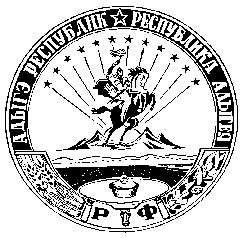 Адыгэ Республикмуниципальнэ зэхэт«Бжыхьэкъоежъ къоджэ тIысыпIэм» иадминистрацие385112, къ. Бжыхьакъоежъ, ур. Лениным ыцIэкIэ щытыр, 35/1                                                  эл. адрес: sovet.stb@mail.ru